ТЕРРИТОРИАЛЬНЫЙ ОРГАН ФЕДЕРАЛЬНОЙ СЛУЖБЫ ГОСУДАРСТВЕННОЙ СТАТИСТИКИ ПО КАЛУЖСКОЙ ОБЛАСТИ
(КАЛУГАСТАТ)Марата ул., д.7, г. Калуга, 248000, Тел.: (4842) 54-75-90, факс: (4842) 72-06-72, http://kalugastat.gks.ru; E-mail: kalugastat@gks.ruПресс-релиз14 марта 2023 года Основные показатели социально-экономического положения
Калужской областиПромышленность. Индекс промышленного производства 
за январь 2023 года по сравнению с январем 2022 года составил 73,2%. В организациях по добыче полезных ископаемых индекс промышленного производства повысился на 47,6%, в секторе обеспечения электрической энергией, газом и паром, кондиционирования воздуха – на 19,4%. Снизился индекс в секторе обрабатывающих производств на – 28,9%,
в организациях водоснабжения, водоотведения, организациях сбора и утилизации отходов, деятельности по ликвидации загрязнений - на 20,3%.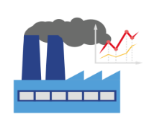 Сельское хозяйство. Объем производства продукции сельского хозяйства в январе 2023 года составил 4 млрд 379 млн рублей
(в фактических ценах) и увеличился (в сопоставимой оценке) 
по сравнению с январем 2022 года на 2,8% (в январе 2022 года – увеличился на 10,1%).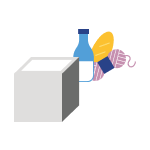 Строительство. Объем работ, выполненных по виду деятельности «Строительство», в январе 2023 года составил 4 млрд 807 млн рублей или 124,7% (в сопоставимых ценах) к январю 2022 года.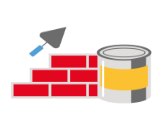 В январе 2023 года организациями всех форм собственности построены 1723 новые квартиры.Торговля. Оборот розничной торговли в январе 2023 года составил 
20 млрд 573 млн рублей или 92,4% (в сопоставимых ценах) 
к январю 2022 года.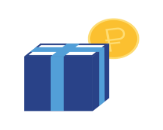 Цены. Индекс потребительских цен и тарифов на товары и услуги 
в январе 2023 года по отношению к декабрю 2022 года составил 100,8%.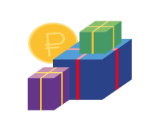 Уровень жизни. Среднемесячная начисленная заработная плата 
в декабре 2022 года составила 65921,6 рубля – на 7,5% больше, чем 
в декабре 2021 года.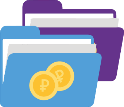 Пенсии. На 1 января 2023 года средний размер назначенных месячных пенсий составил 19186 рублей и увеличился по сравнению 
с соответствующим периодом прошлого года на 14,7%.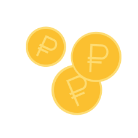 Рынок труда. Численность рабочей силы (экономически активного населения) в октябре-декабре 2022 года (в среднем за последние три месяца), по итогам обследования рабочей силы, составила 526,9 тыс. человек, в том числе 509,3 тыс. человек или 96,7% от численности рабочей силы, были заняты в экономике и 17,6 тыс. человек (3,3%) не имели занятия, но активно его искали (в соответствии с методологией Международной Организации Труда они классифицируются как безработные).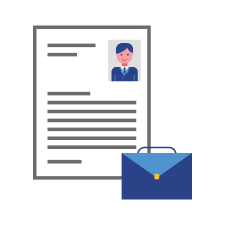 Население. Показатели естественного движения населения 
в январе-декабре 2022 года сложились следующим образом: число родившихся составило 8462 человека, умерших - 15307 человек, естественная убыль составила 6845 человек.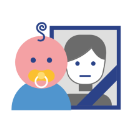 КАЛУГАСТАТМорозова Ольга Анатольевна 8(4842) 59 13 31Отдел сводных статистических работи общественных связейПри использовании материала 
ссылка на Калугастат обязательна